June 28, 2021Via electronic service only due to Emergency Order at M-2020-3019262	In Re:	A-2020-3019859A-2020-3020178Application of Pennsylvania-American Water CompanyPursuant to Sections 507, 1102, and 1329 of the Public Utility Code forApproval of its Acquisition of the Valley Township Water Treatment and Distribution System and Valley Township Wastewater Collection and Conveyance SystemCALL-IN TELEPHONIC PUBLIC INPUT HEARING NOTICEThis is to inform you that a Public Input Hearing in the above-captioned consolidated cases will be held as follows:Type:		Call-In Telephonic Public Input HearingDate:		Tuesday, July 20, 2021Time:		6:00 p.m.Presiding:	Administrative Law Judge Conrad A. Johnson		Administrative Law Judge Emily I. DeVoe		Telephone: 	412.565.3550The Public Input Hearing will be conducted telephonically. If you wish to testify during the public input hearing, you must register by noon on Monday, July 19, 2021, by using the following procedure: Contact the Office of Consumer Advocate (OCA) at its toll-free number, 1-800-684-6560.(2) 	Provide to OCA your name, address, e-mail address, telephone number, and organization (if any) and the topic of your testimony. This information will be kept private and will be provided only to the Administrative Law Judges and the lawyers for the parties in this proceeding.(3) 	On the above date and time of the hearing, dial the following Toll-Free Number: 1-800-231-0316.You must dial into the hearing to provide testimony. You will not be called by the presiding Administrative Law Judges.Any persons that have not registered with OCA by the registration deadline may not be able to testify during the public input hearing.  Please contact OCA at 1-800-684-6560, if you are unable to register by the applicable registration deadline or if you require assistance in registering for the public input hearing.   If you do not wish to testify, but want to listen to the public input hearing, on the above date and time of the hearing, dial the Toll-Free Number 1-800-231-0316.Individuals representing themselves are not required to be represented by an attorney.  All others (corporation, partnership, association, trust or governmental agency or subdivision) must be represented by an attorney.  An attorney representing you should file a Notice of Appearance before the scheduled hearing date.	If you require an interpreter to participate in the hearing, we will make every reasonable effort to have an interpreter present.  Please call the scheduling office at the Public Utility Commission at least ten (10) business days prior to the hearing to submit your request.Scheduling Office:  717.787.1399AT&T Relay Service number for persons who are deaf or hearing-impaired:  1.800.654.5988The Public Utility Commission offers a free eFiling Subscription Service, which allows users to automatically receive an email notification whenever a document is added, removed, or changed on the PUC website regarding a specific case.  Instructions for subscribing to this service are on the PUC’s website at http://www.puc.pa.gov/Documentation/eFiling_Subscriptions.pdf. Cc:	Gladys M. Brown Dutrieuille, Chairman
David W. Sweet, Vice ChairmanJohn F. Coleman, Jr., CommissionerRalph Yanora, Commissioner         	June Perry  	TUSNils Hagen FrederiksenDenise McCrackenLori Shumberger
Cyndi Page
Seth Mendelsohn
Doris ReynoldsChristine HodgeCharles RaineyRenardo HicksThomas Charles	ALJ Johnson
	ALJ DeVoe	Deana Schleig	Calendar File	File Room	A-2020-3019859, A-2020-3020178 - Application of Pennsylvania-American Water Company Pursuant to Sections 507, 1102, and 1329 of the Public Utility Code for Approval of its Acquisition of the Valley Township Water Treatment and Distribution System and Valley Township Wastewater Collection and Conveyance System(Revised 6/28/21)SUSAN SIMMS MARSH ESQUIRE
PENNSYLVANIA AMERICAN WATER COMPANY
852 WESLEY DRIVE
MECHANICSBURG PA  17055
717-550-1570
susan.marsh@amwater.com
Accepts eServiceCounsel for Pennsylvania-American Water Company
ERIKA MCLAIN ESQUIRE
PO BOX 3265
HARRISBURG PA  17105-3265
717-783-6170
ermclain@pa.gov
Accepts eService
*ERIN FURE ESQUIREOFFICE OF SMALL BUSINESS ADVOCATE
FORUM PLACE
555 WALNUT STREET 1ST FLOOR
HARRISBURG PA  17101
717-783-2525
efure@pa.govTHOMAS WYATT ESQUIREMATTHEW S OLESH ESQUIRE *SYDNEY N. MELILLO ESQUIRE OBERMAYER REBMANN MAXWELL & HIPPEL, LLPCENTRE SQUARE WEST1500 MARKET STREET, SUITE 3400 PHILADELPHIA, PA 19102Thomas.Wyatt@obermayer.com Matthew.Olesh@obermayer.com Sydney.Melillo@obermayer.com Counsel for Valley TownshipDAVID P ZAMBITO ESQUIRE
JONATHAN NASE ESQUIRECOZEN O'CONNOR
17 NORTH SECOND ST SUITE 1410
HARRISBURG PA  17101
717-703-5892
dzambito@cozen.comjnase@cozen.com
Accepts eService.Counsel for Pennsylvania-American Water CompanyCHRISTINE M. HOOVER ESQUIREERIN L. GANNON ESQUIREHARRISON W. BREITMAN ESQUIREOFFICE OF CONSUMER ADVOCATE555 WALNUT STREETHARRISBURGH PA 17101717-783-5048choover@paoca.orgegannon@paoca.orghbreitman@paoca.orgAccepts eService* Via e-mail only due to Emergency Order at M-2020-3019262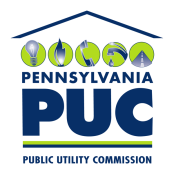  PUBLIC UTILITY COMMISSIONOffice of Administrative Law Judge400 NORTH STREET, HARRISBURG, PA 17120IN REPLY PLEASE REFER TO OUR FILE